ОТДЕЛ  ОБРАЗОВАНИЯ АДМИНИСТРАЦИИ ЗНАМЕНСКОГО РАЙОНАОРЛОВСКОЙ ОБЛАСТИ ПРИКАЗ 19 июля  2023 года                                                               № 105 -ДОб утверждении Порядка выдачи разрешений на приемдетей в муниципальные общеобразовательные организациив возрасте младше 6 лет 6 месяцев и старше 8 летВ соответствии с п. 1 ст. 67 Федерального закона от 29 декабря 2012 года № 273-ФЗ "Об образовании в Российской Федерации", приказом  Министерства Просвещения Российской Федерации от 2 сентября 2020 г.                  № 458 «Об утверждении порядка приема граждан на обучение по образовательным программам начального общего, основного общего и среднего общего образования» (с изм. и доп., вступ. в силу с 01.03.2023),  в целях обеспечения государственных гарантий прав граждан на получение общего образованияПРИКАЗЫВАЮ:1. Утвердить:1.1. Порядок  выдачи разрешения на прием детей в муниципальные общеобразовательные организации Знаменского района на обучение по образовательным программам начального общего образования в возрасте младше 6 лет 6месяцев и старше 8 лет (приложение 1).2. Руководителям общеобразовательных организаций:2.1. Обеспечить соблюдение Порядка выдачи разрешения на прием детей, не достигших к 1 сентября текущего года 6 лет 6 месяцев и в возрасте старше 8 лет, руководствоваться настоящим Порядком.2.2. Обеспечить информирование родителей (законных представителей) о Порядке выдачи разрешений на прием детей в муниципальные общеобразовательные организации в возрасте младше 6 лет 6 месяцев и старше 8 лет.2.3. Разместить Порядок выдачи разрешений на прием детей в муниципальные общеобразовательные организации в возрасте младше 6 лет 6 месяцев и старше 8 лет на официальных сайтах образовательных организаций в сети Интернет. 3. Признать утратившим силу приказ Отдела образования Администрации Знаменского района Орловской области от 31 марта 2018 года № 67 –Д «Об утверждении Порядка выдачи разрешений на прием детей в муниципальные общеобразовательные организации в возрасте младше 6 лет 6 месяцев и старше 8 лет».4. Контроль за исполнением настоящего приказа оставляю за собой.И. о. начальника Отдела образования Администрации Знаменского районаОрловской области                                                                    Г.В. Савина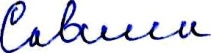 Приложение 1к приказу отдела образования администрации Знаменского района от 19  июля  2023  года № 105 - ДПорядок выдачи разрешения на прием детей в муниципальные общеобразовательные организации Знаменского района на обучение по образовательным программам начального общего образования в возрасте младше 6 лет 6месяцев и старше 8 лет1. Общие положения.1.1. Настоящий Порядок регулирует выдачу разрешения на прием в общеобразовательные организации Знаменского района на обучение по образовательным программам начального общего образования детей в возрасте младше 6 лет  6 месяцев и старше 8 лет.1.2. Настоящий Порядок разработан в соответствии со следующими нормативными документами:- Федеральный закон от 29 декабря 2012 года № 273-ФЗ «Об образовании в Российской Федерации»;- приказ Министерства Просвещения Российской Федерации от 2 сентября 2020 г. № 458 «Об утверждении порядка приема граждан на обучение по образовательным программам начального общего, основного общего и среднего общего образования» (с изм. и доп., вступ. в силу с 01.03.2023);- постановление Главного государственного врача РФ от СП 2.4.3648-20 "Санитарно-эпидемиологические требования к организациям воспитания и обучения, отдыха и оздоровления детей и молодежи.1.3. Прием детей в первый класс, не достигших на 1 сентября текущего года 6 лет 6 месяцев, или старше 8 лет может осуществляться только с разрешения Отдела образования Администрации  Знаменского района (далее-Отдел). 1.4. Обучение детей, не достигших возраста 6 лет 6 месяцев к началу учебного года, проводится в общеобразовательной организации с соблюдением всех гигиенических требований к условиям и организации образовательного процесса для детей данного возраста. В случае, если общеобразовательная организация не обеспечивает соблюдение отдельных гигиенических требований к условиям и организации образовательного процесса для детей дошкольного возраста, родители вправе дать письменное согласие на обучение детей при отсутствии отдельных условий, если ребенок не имеет медицинских противопоказаний.2. Организация работы.2.1. Для получения разрешения на прием в 1 класс общеобразовательного учреждения детей, не достигших на 1 сентября текущего года 6 лет и 6 месяцев, или старше 8 лет, родители (законные представители) ( далее - Заявитель) должны:- подать заявление в Отдел  на имя начальника Отдела (приложение 1) в срок  с 1 апреля  по 5 сентября текущего года.- предоставить следующие документы: копия паспорта, удостоверяющего личность родителя (законного представителя);копия документа, подтверждающего установление опеки и попечительства;копия свидетельства о рождении ребенка;копия документа о регистрации ребенка;медицинская справка (или психолого-медико-педагогическкое заключение) об отсутствии противопоказаний.2.2. Подписью родителей (законных представителей) фиксируется согласие на обработку их персональных данных и персональных данных ребенка в порядке, установленном законодательством РФ (приложение 2).2.3. Заявления, поступившие в Отдел, в течение 1 рабочего дня со дня регистрации  направляются начальнику Отдела для назначения исполнителя, ответственного за выдачу разрешения и направления ему принятых для выдачи разрешения документов.2.4. Исполнитель, ответственный за выдачу разрешения в течение 10 дней осуществляет проверку сведений, содержащихся в предоставленных документах,  готовит проект разрешения либо отказ и отправляет на подпись начальнику Отдела (приложения 3,4).2.5 Отдел в течение 1 рабочего дня со дня принятия решения направляет в образовательную организацию и заявителю экземпляр разрешения на прием детей на обучение, либо уведомление об отказе в его выдаче.2.6. Отказ в выдаче разрешения на обучение ребенка ранее или позднее допустимого для обучения возраста может быть обусловлен:- наличием противопоказаний по состоянию здоровья ребенка;- несогласием родителей (законных представителей) ребенка дошкольного возраста с условиями организации образовательного процесса,- недостоверные сведения, содержащиеся в документах;- наличие заключения ПМПК о неготовности к школьному обучению.2.7. В процессе работы Отдела ведется Журнал учета документов по приему в 1 класс детей в возрасте младше 6 лет 6 месяцев или старше 8 лет (приложение 5).           2.8.   После получения разрешения на прием детей в возрасте младше 6 лет 6 месяцев  или старше 8 лет образовательная организация осуществляет прием вышеуказанных детей в первый класс  общеобразовательной организации в соответствии с п.1 статьи 67  Федерального закона от 29 декабря 2012 года № 273-ФЗ «Об образовании в Российской Федерации» (https://base.garant.ru/70291362/c7672a3a2e519cd7f61a089671f759ae/) и приказом Министерства Просвещения Российской Федерации от 2 сентября 2020 года № 458 «Об утверждении порядка приема граждан на обучение по образовательным программам начального общего, основного общего и среднего общего образования» (с изм. и доп., вступ. в силу с 01.03.2023) (https://base.garant.ru/74626876/53f89421bbdaf741eb2d1ecc4ddb4c33/). Приложение 1к Порядку выдачи разрешенияна прием детей в муниципальныеобщеобразовательные организацииЗнаменского района на обучениепо образовательным программам начальногообщего образования в возрасте младше6 лет 6месяцев и старше 8 лет
Форма заявления о разрешении на прием  в 1 класс детей  в возрасте младше 6,6 лет или старше 8 лет ЗАЯВЛЕНИЕ.Прошу разрешить обучение в 1 классе муниципального бюджетного образовательного учреждения __________________________________________________________________
моего ребенка_________________________________________________________________, 
                                                                                     ФИО ребенка,
число, месяц, год рождения, зарегистрированного по адресу: __________________________________________________________________________________________________________________________________________________________,
проживающего: _______________________________________________________________.
На 01.09.20___г. ребенку исполнится полных ___лет ____мес.
Отсутствие медицинских противопоказаний для обучения в более раннем /позднем возрасте (нужное подчеркнуть) подтверждаю справкой от «__»________20___г.________________________________________________________________________________________________________________________________________наименование медицинского учрежденияС условиями и режимом организации образовательного процесса в МБОУ __________________________________ ознакомлен(а) и согласен(на). Претензий на отсутствие ______________________ не имею.
Даю согласие на обработку моих персональных данных и данных моего ребенка в соответствии с действующим порядком в РФ.К заявлению прилагаются (указать прилагаемые документы):1. ___________________________________________________________2. ___________________________________________________________3. ___________________________________________________________Результат рассмотрения заявления прошу довести до меня по следующему(-им) каналу(-ам) передачи информации _________________________________________________________________
Дата________________ ___________________/____________/Приложение 2к Порядку выдачи разрешенияна прием детей в муниципальныеобщеобразовательные организацииЗнаменского района на обучениепо образовательным программам начальногообщего образования в возрасте младше6 лет 6 месяцев и старше 8 летСогласиена обработку персональных данных ребенкаЯ, __________________________________________________________________________________________________________________________________________________,(фамилия, имя, отчество – при наличии)данные паспорта: ________	__	________________	______________________________,( серия)			(номер)			(кем и когда выдан)являясь матерью\ отцом (нужное подчеркнуть) _______________________________________________________________________________________,	________________________,(фамилия, имя, отчество ребенка)				              (дата рождения)в соответствии с федеральным законом от 27.07.2006 г. № 152-ФЗ «О персональных данных» даю согласие на обработку персональных данных моего ребенка в Отдел образования Администрации Знаменского района Орловской области с использованием средств автоматизации или без использования таких средств, включая хранение этих данных в архивах и размещение в информационно-телекоммуникационных сетях с целью предоставления доступа к ним.Перечень персональных данных, на обработку которых я даю согласие: ФИО ребенка, дата рождения ребенка, адрес, данные свидетельства о рождении, сведения о психологической готовности к обучению в школе, сведения о состоянии здоровья.Доступ к персональным данным может предоставляться родителям (законным представителям) ребенка, а также работникам управления образования и образовательного учреждения.Я предоставляю  Отделу образования Администрации Знаменского района Орловской области право осуществлять следующие действия (операции) с персональными данными: сбор, систематизацию, накопление, хранение, уточнение (обновление, изменение), использование, обезличивание, блокирование, уничтожение.Я согласен (согласна), что Отдел образования Администрации Знаменского района Орловской области вправе включать обрабатываемые персональные данные моего ребенка в списки (реестры) и отчетные формы, предусмотренные нормативными документами федеральных и муниципальных органов управления образования, регламентирующими предоставление отчетных данных. Настоящее согласие дано мной ________________.(дата)					Я оставляю за собой право отозвать свое согласие посредством составления соответствующего письменного документа, который может быть направлен мной в адрес Отдела образования Администрации Знаменского района Орловской области по почте заказным письмом с уведомлением о вручении либо вручен лично под расписку представителю органа управления образованием.Приложение 3к Порядку выдачи разрешенияна прием детей в муниципальныеобщеобразовательные организацииЗнаменского района на обучениепо образовательным программам начальногообщего образования в возрасте младше6 лет 6 месяцев и старше 8 летФорма разрешения на прием детей в 1 класс общеобразовательных организаций детей, не достигших на 1 сентября текущего года возраста 6 лет и 6 месяцев на обучение по образовательным программам начального общего образования
Директору МБОУ________________________
РАЗРЕШЕНИЕ №_____Отдел образования Администрации Знаменского района Орловской области, рассмотрев заявление гр. ____________________________,  а также приложенные к нему документы, разрешает прием ___________________________________ (ФИО, дата рождения ребенка) на обучение по образовательным программам начального общего образования при согласии родителей (законных представителей) на условия организации образовательного процесса в МБОУ ____________________________________________________________________.Начальник отдела                                       ____________ /__________________/Форма разрешения на прием детей в 1 класс общеобразовательных организаций детей, достигших на 1 сентября текущего года возраста более 8 лет на обучение по образовательным программам начального общего образования
Директору МБОУ________________________
РАЗРЕШЕНИЕ №_____Отдел образования Администрации Знаменского района Орловской области, рассмотрев заявление гр. ___________________________, а также приложенные к нему документы, разрешает прием ______________________________________ (ФИО, дата рождения ребенка) на обучение по образовательным программам начального общего образования в МБОУ ____________________________________________________________________________.
Начальник отдела                                            ____________ /__________________/Приложение 4к Порядку выдачи разрешенияна прием детей в муниципальныеобщеобразовательные организацииЗнаменского  района на обучениепо образовательным программам начальногообщего образования в возрасте младше6 лет 6месяцев и старше 8 летФорма уведомления об отказе в выдаче разрешения на прием детей в образовательные учреждения Знаменского района на обучение по образовательным программам начального общего образования
в более раннем или более позднем возрасте.

Директору МБОУ____________________

УВЕДОМЛЕНИЕ №_____ ОБ ОТКАЗЕ
в выдаче разрешения на прием детей на обучение по образовательным программам начального общего образования в более раннем или более позднем возрасте.Отдел образования Администрации Знаменского района Орловской области, рассмотрев заявление гр. ____________________________, а также приложенные к нему документы, уведомляет об отказе в выдаче разрешения на прием _____________________________________________ (ФИО, дата рождения ребенка) на обучение по образовательным программам начального общего образования по причине _______________________________________________ (указание причин)
Начальник отдела                                                        ______________ /_______________Приложение 5к Порядку выдачи разрешенияна прием детей в муниципальныеобщеобразовательные организацииЗнаменского  района на обучениепо образовательным программам начальногообщего образования в возрасте младше6 лет 6 месяцев и старше 8 летЖурнал учета документовпо приему в 1  класс  детей в возрасте младше 6,6 лет или старше 8 летНачальнику Отдела образования АдминистрацииЗнаменского района Орловской области__________________________________________,ФИО родителя (законного представителя)ребенка ___________________________________,проживающего по адресу ______________________________________________________________,__________________________________________паспорт (серия, №, когда и кем выдан)_______________________________________________________________________________________________________________________________________, контактный телефон_________________________Дата№ входящего документа№ исходящего документаВид документаФИО заявителяФИО специалиста принявшего/выдавшего документ